АДМИНИСТРАЦИЯ ВОРОБЬЕВСКОГО 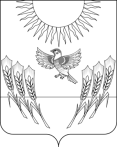 МУНИЦИПАЛЬНОГО РАЙОНА ВОРОНЕЖСКОЙ ОБЛАСТИП О С Т А Н О В Л Е Н И Еот 14 октября 2014 г. №    615	    	            с. ВоробьевкаО внесении изменений в постановление администрации Воробьевского муниципального района от 27.01.2014 г. № 45 «Об утверждении примерного положения об оплате труда работников дошкольных образовательных учреждений Воробьевского муниципального района»В соответствии с Трудовым кодексом Российской Федерации, Решением Совета народных депутатов от 30.03.2009 г. № 10 «Об оплате труда работников муниципальных учреждений Воробьевского района», приказом департамента образования, науки и молодежной политики Воронежской области от 12.08.2014 г. № 887 «Об утверждении примерных положений об оплате труда в образовательных организациях, расположенных на территории Воронежской области и иных организаций, подведомственных департаменту образования, науки и молодежной политики Воронежской области», администрация Воробьевского муниципального района п о с т а н о в л я е т :1. Внести в постановление администрации Воробьевского муниципального района от 27.01.2014 г. № 45 «Об утверждении примерного положения об оплате труда и стимулировании работников дошкольных образовательных учреждений Воробьевского муниципального района Воронежской области» следующие изменения:- приложение № 2 к примерному положению изложить в редакции согласно приложению к настоящему постановлению»2. Руководителям дошкольных образовательных учреждений Воробьевского муниципального района по согласованию с представительным органом работников внести соответствующие изменения в положение о системе оплаты труда работников учреждения.3. Опубликовать настоящее постановление в муниципальном средстве массовой информации «Воробьевский муниципальный вестник».4. Действие настоящего постановления распространяется на правоотношения возникшие с 01 сентября 2014 года.5. Контроль за исполнением настоящего постановления возложить на заместителя главы администрации муниципального района С.А. Письяукова.Глава администрации  муниципального района        			    		       А.В. Пищугин Приложение к постановлению администрации Воробьевского муниципального района от 14 октября 2014 г. № 615«Приложение 2Рекомендуемые минимальные оклады по профессионально-квалификационным группам (ПКГ) должностей работников дошкольных образовательных учрежденийс 01.09.2014 год.1. Профессиональная квалификационная группа должностей рабочих первого уровня (№ 248н)2. Профессиональная квалификационная группа должностей рабочих второго уровня (№ 248н)3. Профессиональная квалификационная группа должностей служащих первого уровня (№ 247н)4. Профессиональная квалификационная группа должностей служащих второго уровня (№ 247н)5. Профессиональная квалификационная группа должностей служащих третьего уровня (№ 247н)6. Профессиональная квалификационная группа должностей служащих четвертого уровня (№ 247н)7. Профессиональная квалификационная группа должностей работников учебно-вспомогательного персонала первого уровня (№ 216н)8. Профессиональная квалификационная группа должностей работников учебно-вспомогательного персонала второго уровня (№ 216н)9. Профессиональная квалификационная группа должностей педагогических работников (№ 216н)10. Профессиональная квалификационная группа должностей руководителей структурных подразделений (№ 216н)11. Профессиональные квалификационные группы должностей работников культуры, искусства и кинематографии (№570)»Квалификационные уровниДолжности, отнесенные к квалификационным уровнямРекомендуемый минимальный окладКвалификационные уровниДолжности, отнесенные к квалификационным уровнямРекомендуемый минимальный оклад1 квалификационный уровеньНаименования профессий рабочих, по которым   предусмотрено присвоение 1, 2 и 3 квалификационных разрядов в соответствии с Единым тарифно-квалификационным справочником работ и профессий рабочих: гардеробщик; грузчик; дворник; дезинфектор; истопник; кладовщик; конюх; садовник; сторож (охранник); вахтер; уборщик производственных и служебных помещений; подсобный рабочий; киномеханик; машинист по стирке и ремонту спецодежды; слесарь-сантехник; плотник (столяр); кастелянша; оператор заправочной станции5 554Квалификационные уровниДолжности, отнесенные к квалификационным уровнямРекомендуемый минимальный окладКвалификационные уровниДолжности, отнесенные к квалификационным уровнямРекомендуемый минимальный оклад1 квалификационный уровеньНаименования профессий рабочих, по которым предусмотрено присвоение 4 и 5 квалификационных разрядов в соответствии с Единым тарифно-квалификационным справочником работ и профессий рабочих: водитель автомобиля; оператор электронно-вычислительных и вычислительных  машин; электромонтер по ремонту и обслуживанию электрооборудования; повар; рабочий по комплексному обслуживанию и ремонту зданий56102 квалификационный уровеньНаименования профессий рабочих, по которым предусмотрено присвоение 6 и 7 квалификационных разрядов в соответствии с Единым тарифно-квалификационным справочником работ и профессий рабочих5670Квалификационные уровниДолжности, отнесенные к квалификационным уровнямРекомендуемый минимальный окладКвалификационные уровниДолжности, отнесенные к квалификационным уровнямРекомендуемый минимальный оклад1 квалификационный уровеньделопроизводитель; машинистка; секретарь; секретарь-машинистка; паспортист; кассир; архивариус; дежурный по общежитию; комендант; калькулятор; оператор по диспетчерскому обслуживанию лифтов5670Квалификационные уровниДолжности, отнесенные к квалификационным уровнямРекомендуемый минимальный окладКвалификационные уровниДолжности, отнесенные к квалификационным уровнямРекомендуемый минимальный оклад1 квалификационный уровеньАдминистратор; инспектор по кадрам; лаборант; техник; художник; специалист по работе с молодежью 57302 квалификационный уровеньзаведующий архивом;заведующий складом; заведующий хозяйством57903 квалификационный уровеньзаведующий общежитием; заведующий производством (шеф-повар); заведующий столовой58504 квалификационный уровеньмеханик5930Квалификационные уровниДолжности, отнесенные к квалификационным уровнямРекомендуемый минимальный окладКвалификационные уровниДолжности, отнесенные к квалификационным уровнямРекомендуемый минимальный оклад1 квалификационный уровеньбухгалтер; бухгалтер-ревизор; документовед; инженер; психолог; инженер-программист;   инженер по охране труда и технике безопасности; специалист по кадрам; сурдопереводчик; переводчик; экономист; юрисконсульт 61002 квалификационный уровеньДолжности служащих первого квалификационного уровня, по которым может устанавливаться II внутри-должностная категория62303 квалификационный уровеньДолжности служащих первого квалификационного уровня, по которым может устанавливаться I внутри-должностная категория63004 квалификационный уровеньДолжности служащих первого квалификационного уровня, по которым может устанавливаться производное должностное наименование "ведущий"64105 квалификационный уровеньГлавные специалисты: в отделах, отделениях, лабораториях, мастерских; заместитель главного бухгалтера6540Квалификационные уровниДолжности, отнесенные к квалификационным уровнямРекомендуемый минимальный окладКвалификационные уровниДолжности, отнесенные к квалификационным уровнямРекомендуемый минимальный оклад1 квалификационный уровеньначальник отдела кадров66802 квалификационный уровеньГлавный (аналитик; диспетчер, механик, технолог)68103 квалификационный уровеньДиректор (начальник, заведующий) филиала, другого обособленного структурного подразделения6910Квалификационные уровниДолжности, отнесенные к квалификационным уровнямРекомендуемый минимальный окладКвалификационные уровниДолжности, отнесенные к квалификационным уровнямРекомендуемый минимальный оклад1 квалификационный уровеньпомощник воспитателя6220Квалификационные уровниДолжности, отнесенные к квалификационным уровнямРекомендуемый минимальный окладКвалификационные уровниДолжности, отнесенные к квалификационным уровнямРекомендуемый минимальный оклад1 квалификационный уровеньмладший воспитатель64002 квалификационный уровеньстарший дежурный по режиму6615Квалификационные уровниДолжности, отнесенные к квалификационным уровнямРекомендуемый минимальный окладКвалификационные уровниДолжности, отнесенные к квалификационным уровнямРекомендуемый минимальный окладКвалификационные уровниДолжности, отнесенные к квалификационным уровнямРекомендуемый минимальный оклад1 квалификационный уровеньинструктор по физической культуре; музыкальный руководитель; 68202 квалификационный уровеньпедагог дополнительного образования; педагог-организатор; социальный педагог; тренер-преподаватель  73713 квалификационный уровеньвоспитатель; методист; старший  инструктор-методист; педагог-психолог; старший педагог дополнительного образования; старший тренер-преподаватель81144 квалификационный уровеньруководитель физического воспитания; старший воспитатель; старший методист; учитель;  педагог-библиотекарь учитель-дефектолог; учитель-логопед 8723Квалификационные уровниДолжности, отнесенные к квалификационным уровнямРекомендуемый минимальный окладКвалификационные уровниДолжности, отнесенные к квалификационным уровнямРекомендуемый минимальный оклад1 квалификационный уровеньзаведующий (начальник) структурным подразделением: кабинетом, лабораторией, отделом, отделением, сектором, учебно-консультативным  пунктом, учебной (учебно-производственной) мастерской и другими структурными подразделениями (кроме должностей руководителей структурных подразделений, отнесенных ко 2 квалификационному уровню)76302 квалификационный уровеньзаведующий (начальник) обособленным структурным подразделением; начальник (заведующий, директор, руководитель,  управляющий): кабинета, лаборатории, отдела, отделения, сектора, учебно-консультационного пункта, учебной (учебно-производственной) мастерской, учебного хозяйства и других структурных подразделений начального и среднего профессионального образования (кроме должностей руководителей структурных подразделений, отнесенных к 3 квалификационному уровню); старший мастер образовательного учреждения (подразделения)77903 квалификационный уровеньначальник (заведующий, директор, руководитель, управляющий) обособленного структурного подразделения образовательного учреждения (подразделения) начального и среднего профессионального образования 7960Квалификационные уровниДолжности, отнесенные к квалификационным уровнямРекомендуемый минимальный окладглавный библиотекарь; библиотекарь6220